Получение займа (в примере отражаю как краткосрочный на счете 66.03)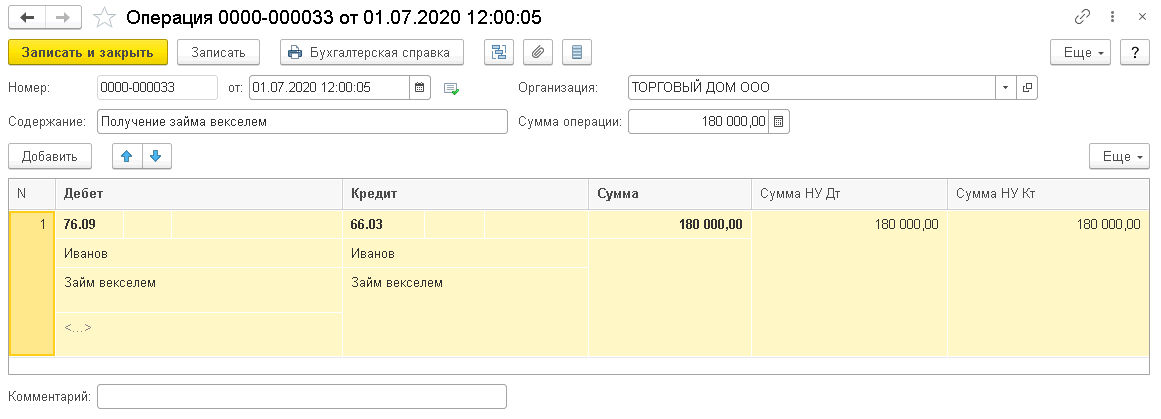 Погашение кредиторской задолженности векселем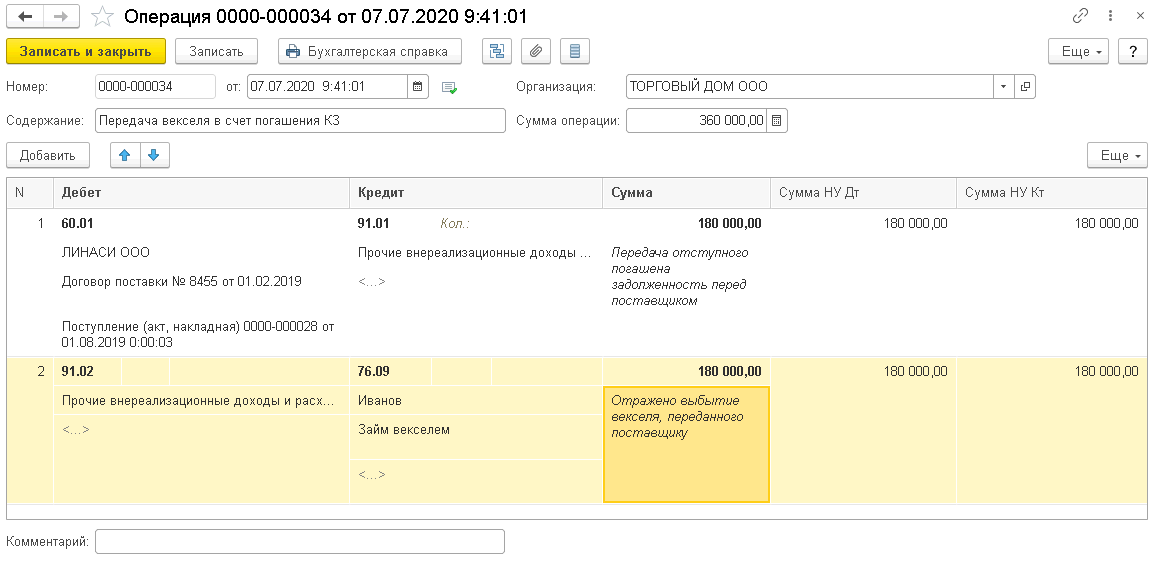 